Zápis ze schůzky výboru SDH Údavy ze dne 30.10.2022           Přítomni: O. Milt, B. Němec, M. Rothanzl, A. Němcová, D. Malínský,                                                                                                                                                                                              I. Malínská, M. Joska, revizor P. PeldaStarosta sboru O. Milt informoval výbor o proběhlých akcích – Rybářské závody 24.9. se vydařily, účast na jarmarku ve Ždírci 9.10. byla úspěšná. Podzimní brigáda v lese byla zrušena. Posezení hostinských 9.10. bylo velmi dobře zajištěno. Starosta poděkoval všem, kteří se na akcích podíleli.V hospůdce U lípy dojde až od 1.11.2022 ke změně cen piva kvůli zvýšení cen od dodavatele.   Ceny byly stanoveny takto:      Kozel 11 – 26,- Kč, Radegast 12 – 28,- KčHospodaření – hospodářka I. Malínská informovala o stavu financí a o úspěšném jarmarku, který vynesl zisk cca 13.000,-Kč.Žádost o dotace na město na rok 2023 podá starosta v rozsahu jako na letošní rok (akce). Vyúčtování dotací a zprávu pro město za rok 2022 zpracují hospodářka a starosta.Různé – termín VH byl stanoven na 7.1.2023 od 17 hodin. O. Milt a P. Pelda prověří návrhy na ocenění pro VH.Kr. Plíšková ohlásila ukončení členství ke konci t.r.Brigáda v areálu proběhne 2.11.2022 od 15.30 hod.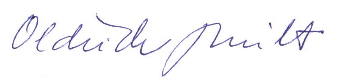 V Údavech 30.10.2022                                                    zapsal Oldřich Milt                                                                                       starosta SDH Údavy